Explaining Enterococci“Hi everyone, welcome to the IDIOTS podcast, that’s Infectious Disease Insight Of Two Specialists, I’m Jame, that’s Callum, and we’re going to tell you everything you need to know about Infectious disease, Callum how you doing?”What they are What they doHow they’re classifiedHow to kill themWhat they areGPC – pairs, short chainsCatalase negFacultative AnaerobeNon-haemolytic Lancefield group DHistorically classified alongside streptococcinow in a separate Family; Enterococcaceae (enterococci are the only genus that infect humans)500m years old!Located: UGI tractBiliary tract (Alkaline-resistant)What they do:NB: Opportunistically pathogenic, fairly indolent. UTIBSIEndocarditisSBPMeningitis (rare; complication of neuro device infection)How they’re classified: 90-95%: E.faecalis5%: E.faecium<1%: E. casseliflavus, E. gallinarum, and E. raffinosusHow to kill themIntrinsically resistant: CephalosporinsCarbapenemsAminoglycosidesQuinolonesAmoxicillin: E.faecaliS = Sensitive, E.faeciuM = Must use another antibiotic!Nitrofurantoin for UTIsIV: Amoxicillin if possible (EFLIS)VancomycinBinds D-Ala-D-Ala in peptidoglycan precursor molecules  precents cross-linkage Other: DaptomycinLinezolidTigecyclineQuinupristin/dalfopristin (EFIUM) – Synercid; streptogramin derivatives (protein synthesis inhibitors)Bacteriostatic individually, cidal in combinationDalfopristin binds 23S part of the 50S subunit changes conformation enhanced quinupristin binding 100x. Also inhibits peptidyl transfer. Quinupristin binds a nearby site on 50S  prevents elongation of the polypeptide.Oral: Amoxicillin (EFLIS)LinezolidAMRIntrinsically resistant:• Cephalosporins• Carbapenems• Aminoglycosides• Quinolones• Amoxicillin: faecaliS = Sensitive, E.faeciuM = Must use another antibiotic!VRE Genes: encodes for peptidoglycan precursors with a different end-terminal, which would be crosslinked by PBPs: Van-A: 1000x less binding affinityAll glycopeptides are useless“A for aureus”; found in VRSAVan-B: 1000x less binding affinityUse your Backup glycopeptide: Teicoplanin (doesn’t induce VanB expression, whereas Vanc does)Van-C: 7x less binding affinity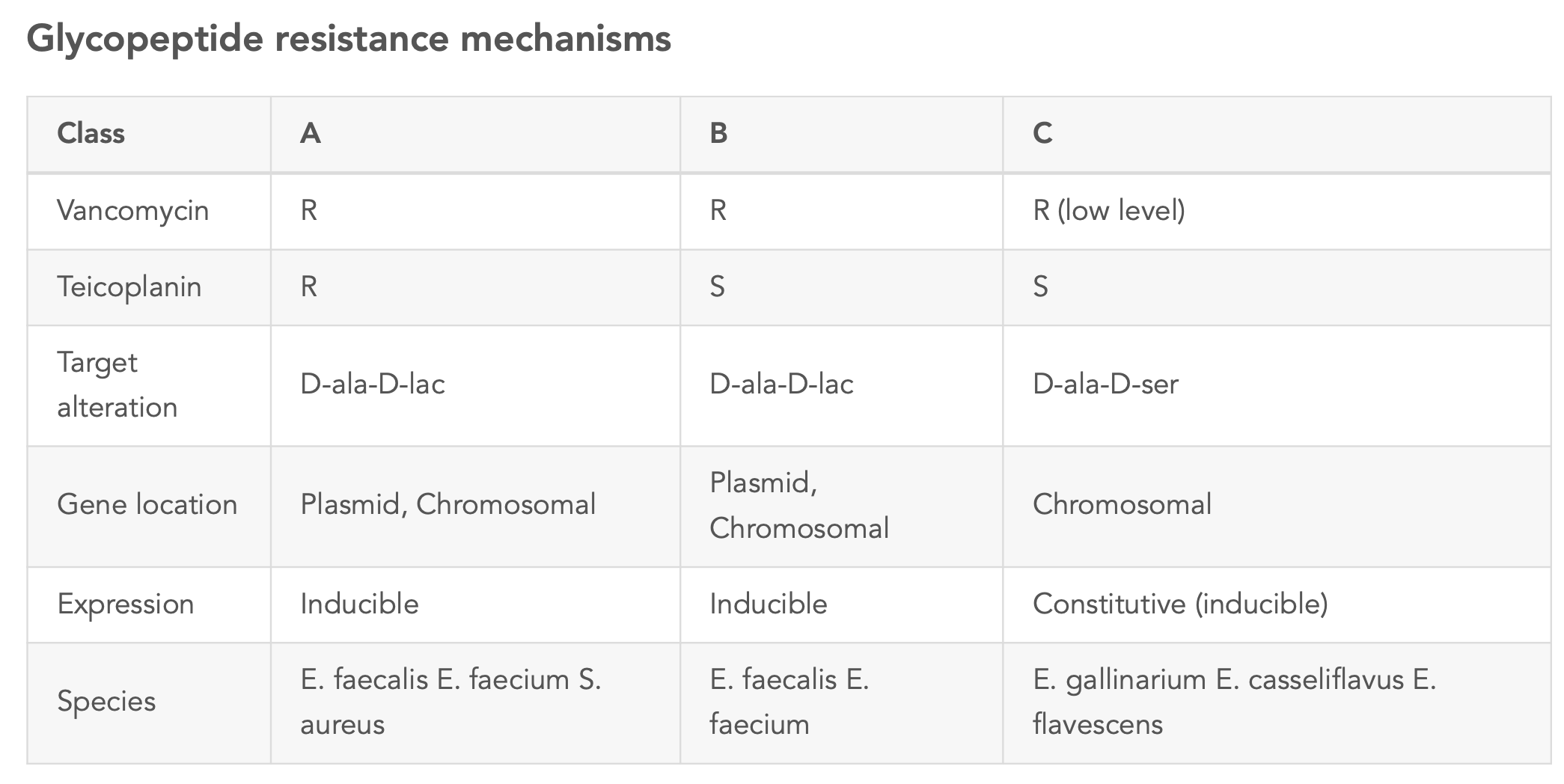 VanA/B move around via transposons; VanC is species-specific 